Załącznik nr.4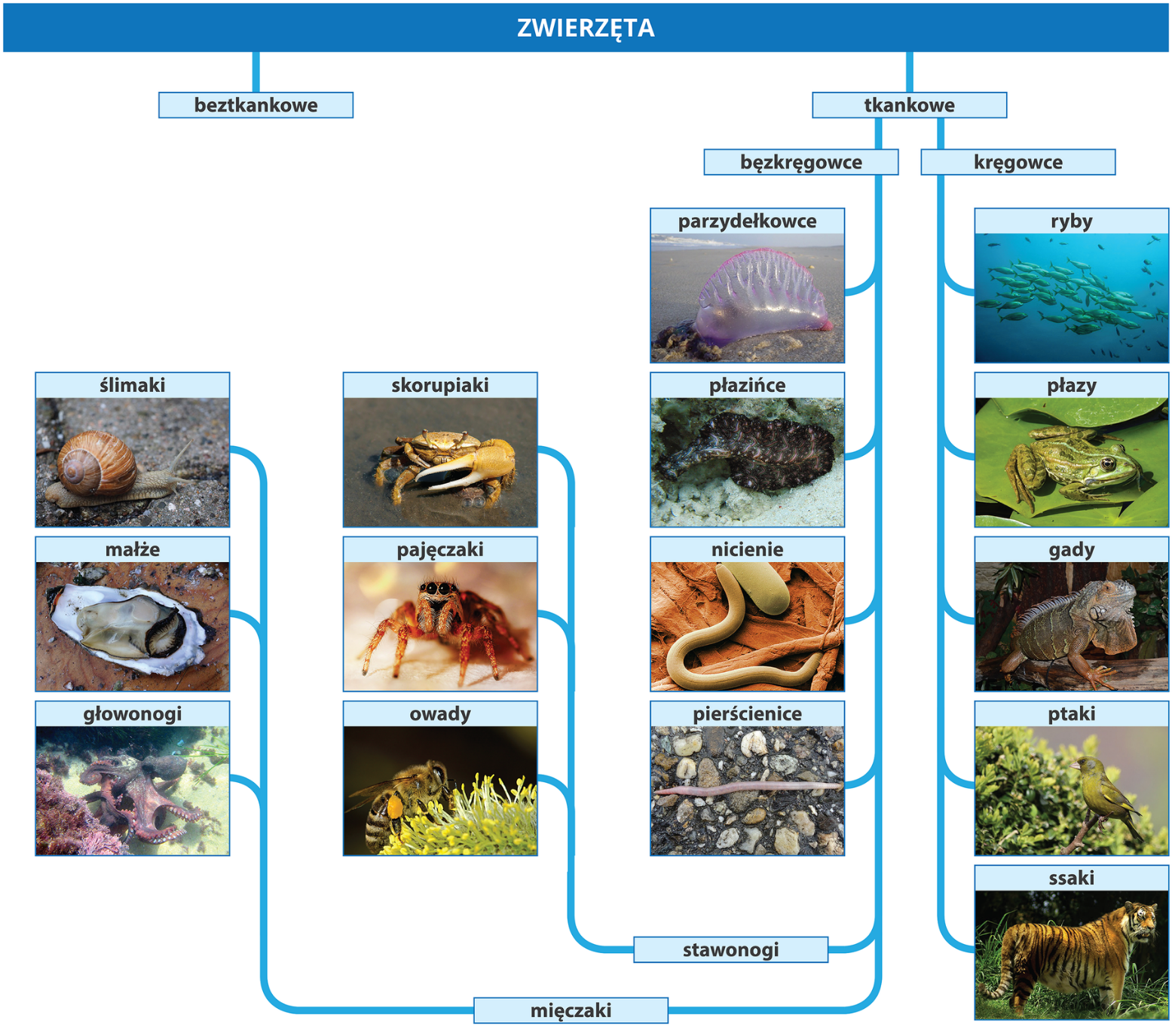 